Pagina 14O NOVO TESTAMENTO E AS ORIGENS DA INICIAÇÃO CRISTÃPe. Luiz Antonio Belini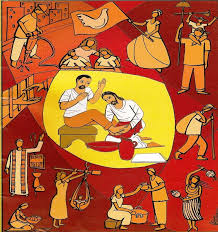 	Os apóstolos tinham com clareza uma ordem do Senhor: sair pelo mundo anunciando a salvação que Ele trouxe. O modo como isto aconteceria, tiveram que descobrir obedecendo. Nem sempre foi claro como proceder, principalmente quando em questão estavam situações novas. O chamado "Concílio de Jerusalém" que encontramos nos Atos dos Apóstolos no capítulo 15 é um belo exemplo: em suas missões, Paulo e seus companheiros evangelizaram pessoas que não eram judeus. Como proceder? Quais as condições para que elas recebessem o batismo? Os apóstolos, como judeus, estavam acostumados com o processo de iniciação de pagãos ao judaísmo. Teriam os pagãos que se convertiam ao cristianismo passar pela mesma etapa como algo intermediário? Entre essas condições estava sobretudo a circuncisão. A decisão deste primeiro concílio encontramos em At 15,28-29.	"Ide fazer discípulos entre todos os povos, batizai-os consagrando-os ao Pai, ao Filho e ao Espírito Santo, e ensinai-lhes a cumprir tudo o que vos mandei. Eu estarei convosco sempre, até o fim do mundo" (Mt 28,19-20).	O Novo Testamento não nos dá uma explicação detalhada do processo de iniciação cristã nas origens da Igreja. Mas alguns relatos nos deixam entrever situações que parecem estabelecidas. Até chegar a recepção do batismo passava-se por algumas etapas. Ao querigma, o primeiro anúncio, deveria responder com um ato de fé, ainda genérico, mas real, a ponto de comprometer a existência de quem o fazia. Desenvolvia-se a partir daí uma catequese mais detalhada que, por sua vez, deveria ser incorporada existencialmente. Nos relatos estas duas etapas vão muito unidas e não sabemos bem quanto tempo tomavam. Até por questões estilísticas não deveríamos esperar algo mais detalhado. 	Um caso que vale a pena ser lido com atenção é o do batismo de Cornélio e os seus: At 10. Sua estrutura pode ser aquela utilizada na Igreja quando foi redigido o livro dos Atos dos Apóstolos, por volta do ano 70. Cornélio era um capitão da coorte itálica, piedoso e venerava a Deus. Certo dia teve uma revelação que o mandava procurar Pedro e ouvi-lo. Assim o fez, mandando buscá-lo. Neste ínterim, foi Pedro quem teve uma revelação que o fez mudar sua concepção de puro e impuro, abrindo-o aos pagãos. Tendo ouvido a Pedro, ele, seus familiares e amigos ali reunidos receberam o Espírito Santo, confirmando a conversão e adesão ao Senhor Jesus. Pedro, então, ordenou que fossem batizados. Depois disso, permaneceu ainda alguns dias com eles. 	Um recurso de redação importante, mas que passa costumeiramente despercebido, é a localização da narrativa: fora ou dentro de casa. Tudo começa fora de casa (At 10,17.25): os homens enviados por Cornélio para buscarem a Pedro se "apresentam à porta" da casa onde Pedro está hospedado; quando Pedro chega na casa de Cornélio, este sai para encontrá-lo. Uma vez apresentados, vem a pergunta tradicional sobre o motivo ou motivações, com sabor litúrgico: "o que vos traz aqui?" (At 10,21); "por qual motivo vocês me fizeram vir? (At 10,29). Ainda hoje, antes da celebração propriamente dita do batismo, o ministro pergunta ao batizando ou a seus pais e padrinhos: "o que pedem à Igreja de Cristo?". O candidato responde mostrando que é "justo e temente a Deus" (At 10,22.30) e pede para ouvir o anúncio evangelizador ou, em palavras nossas, pede para ser admitido à catequese: "escutar tuas palavras" (At 10,22); "Estamos todos na presença de Deus, dispostos a ouvir o que o Senhor te ordenou" (At 10,33). O pedido para ser admitido a ouvinte da palavra tem seus garantidores: o testemunho do anjo (At 10,4.31); dos três homens enviados por Cornélio a Pedro (At 10,22); e pela comunidade (At 10,22: "estimado por todo o povo"). A admissão à catequese está simbolizada pela entrada na casa, simbolismo confirmado por outros textos: At 10,23.27.	Neste momento se inicia a catequese propriamente dita (At 10,34-43). Está centrada em Cristo e revela seu senhorio pelos acontecimentos lembrados desde o batismo por João até as aparições após a ressurreição. Mais que um elenco de acontecimentos, é o testemunho de quem vivenciou todos estes fatos e garante sua veracidade (At 10,42). A finalidade desta catequese é solidificar o ato de fé e conduzir ao batismo (At 10,43). Mas este ato de fé precisará ser verificado, testado. É a vida cotidiana que irá atestar até que ponto foi aceita e é uma fé viva. No caso de Cornélio e os seus, Deus mesmo dá este testemunho. Sobre eles desce o Espírito Santo como em Pentecostes (um Pentecostes de "não-judeus"), o que causa assombro aos cristãos vindo do judaísmo (At 10,44-46). Este fato é tão importante que Lucas irá recontá-lo em seguida (At 11,1-18). Esta estrutura da iniciação cristã revelada nos Atos vai ser comum um século mais tarde.	Após receber o primeiro anúncio virá a catequese, cuja finalidade é solidificar o ato de fé e conduzir ao batismo. Mas este ato de fé precisará ser verificado. É a vida cotidiana que irá atestar até que ponto foi aceita e é uma fé viva.Alguns autores pensam que o cristianismo teria sofrido influência de grupos judaicos, senão tanto em sua origem, mas principalmente após o ano 70, com a destruição de Jerusalém. Um desses grupos seriam os essênios, uma comunidade formada por sacerdotes (em desacordo com o clero oficial que dominava o Templo) e leigos exilados. Viviam de forma bastante austera nas proximidades do Mar Morto, onde em 1947 foram encontrados importantes documentos. Os Atos dos Apóstolos citam que um grande número de sacerdotes judeus aderia à fé cristã (At 6,7). Deveriam ser deste grupo de dissidentes que tinham afinidade com João Batista. Pois bem, os essênios possuíam um sistema de iniciação rigoroso, como nos descreve um historiador do tempo, Flávio Josefo (37/38 - 100):"Os que desejam entrar nesta seita não são admitidos imediatamente. O candidato faz uma etapa exterior de um ano, durante a qual está obrigado rigorosamente ao gênero de vida dos essênios, mas só quanto ao regime alimentício e à obrigação do trabalho (...) Quando deu prova de temperança, durante o tempo prescrito, então é associado, ainda mais estreitamente, ao regime da fraternidade: participa nas imersões do banho de purificação, mas ainda não se o admite às refeições em comum. Porque, depois que mostrou domínio sobre seus sentidos, ainda precisa de dois anos para demonstrar seu caráter. Se a prova é manifestamente satisfatória, se lhe admite na comunidade" (A Guerra dos Judeus II, 137-144).	Trata-se de uma iniciação em etapas e que pressupõe um progresso no conhecimento dos ideais da comunidade e no modo de vida. A cada etapa o candidato será rigorosamente examinado pela comunidade que pode integrá-lo em um passo sucessivo ou não. Encontraremos uma descrição da iniciação cristã semelhante em Hipólito de Roma (viveu entre 170-236).